ข้อมูลอนุรักษ์ ภูมิปัญญาท้องถิ่นด้านบุคคล มีทั้งหมด   5  ด้าน     1. ด้านกายภาพประวัติความเป็นมาของตำบลบ้านใหม่ตำบลบ้านใหม่ เดิมพื้นที่ตำบลเป็นป่ารกร้างไม่มีประชาชนอาศัยอยู่ ต่อมาประชาชนที่อาศัยอยู่บ้านเกาะจันทร์  ตำบลปากแพรกซึ่งอยู่คนละฝั่งคลองกันเห็นพื้นที่ดังกล่าวเป็นป่ารกร้างจึงได้ย้ายบ้านเรือนเข้ามาอยู่อาศัยทำมาหากินเป็นเวลาหลายปีและมีประชาชนเพิ่มมากขึ้นจึงได้ตั้งชื่อว่า ชุมชนบ้านใหม่ และเป็นตำบล   บ้านใหม่ มาจนถึงปัจจุบัน                      องค์การบริหารส่วนตำบลบ้านใหม่ ยกฐานะจากสภาตำบลเป็นองค์การบริหารส่วนตำบล เมื่อวันที่ 23 กุมภาพันธ์  25401.1 ที่ตั้ง	          ตำบลบ้านใหม่ เป็นหนึ่งใน 17 ตำบลของอำเภอปากพนัง  ที่ทำการองค์การบริหารส่วนตำบลตั้งอยู่เลขที่ 86 หมู่ที่ 5 อำเภอปากพนัง จังหวัดนครศรีธรรมราช ตั้งอยู่ทางทิศใต้ของอำเภอปากพนัง  ห่างจากที่ว่าการอำเภอปากพนัง ประมาณ 17 กิโลเมตร ห่างจากศาลากลางจังหวัดนครศรีธรรมราช ประมาณ 40  กิโลเมตร  มีอาณาเขตติดต่อ  ดังนี้	ทิศเหนือ 	จด	ตำบลคลองน้อย , ตำบลคลองกระบือ	ทิศใต้		จด	ตำบลบางศาลา , ตำบลป่าระกำ , (คลองบางไทร)	ทิศตะวันออก	จด	แม่น้ำปากพนัง	ทิศตะวันตก	จด	ตำบลเกาะทวด , (คลองปากคลอง)	เนื้อที่	           ตำบลบ้านใหม่มีเนื้อที่ประมาณ  20.82  ตารางกิโลเมตร  หรือประมาณ  13,012  ไร่  เป็นตำบลค่อนข้างเล็ก  โดยมีพื้นที่แยกเป็นรายหมู่บ้าน ดังนี้1.2  ลักษณะภูมิประเทศ	 ตำบลบ้านใหม่มีสภาพพื้นที่เป็นที่ราบลุ่ม  มีน้ำท่วมขังเป็นในฤดูฝน ประมาณเดือนพฤศจิกายน - มกราคม ของทุกปี  เหมาะแก่การทำการเกษตร  อันได้แก่  ทำนา  เลี้ยงสัตว์  ปลูกผัก  ทำไร่นาสวนผสม ปลูกปาล์มน้ำมัน  มีคลองบางไทร ซึ่งเป็นลำคลองสายหลักของตำบล และมีลำคลองสายย่อยต่างๆซึ่งไหลผ่านหมู่บ้าน/ชุมชน เช่น คลองปากคลอง  คลองเกาะรุ้ง  คลองบางไทรนนท์  คลองบางไผ่  และคลองบางคุระ  ซึ่งลำคลองทุกสายจะมาบรรจบกันและจะไหลลงสู่แม่น้ำปากพนัง1.3  ลักษณะภูมิอากาศ  สภาพอากาศทั่วไปของเขตพื้นที่ตำบลบ้านใหม่ อำเภอปากพนัง   จังหวัดศรีธรรมราช ซึ่งอยู่ในเขตภูมิอากาศแบบมรสุมเขตร้อน เป็นเขตอิทธิพลของลมมรสุมตะวันออกเฉียงเหนือ และลม  มรสุมตะวันตกเฉียงใต้ มีอุณหภูมิเฉลี่ย ประมาณ 27 องศาเซลเซียส  ปริมาณฝนเฉลี่ยประมาณ 2,000 มิลลิเมตร มีฤดูกาลแบ่งออกเป็น 2 ฤดูดังนี้1. ฤดูฝน เริ่มตั้งแต่เดือนพฤษภาคมถึงเดือนมกราคม  โดยได้รับอิทธิพลจากลมมรสุมตะวันตกเฉียงใต้ และลมมรสุมตะวันออกเฉียงเหนือ แบ่งช่วงฤดูฝนตามลักษณะของลมมรสุมได้ 2 ช่วง คือ	1.1 ฤดูฝนระยะแรก เริ่มตั้งแต่เดือนพฤษภาคมถึงเดือนกันยายน โดยได้รับอิทธิพบจาลมมรสุมตะวันตกเฉียงใต้ ช่วงนี้ปริมาณฝนค่อนข้างน้อย เนื่องจากมีเทือกเขานครศรรีธรรมราชที่สูงชัน เป็นแนวกั้นทิศทางลมไว้  	1.2 ฤดูฝนระยะที่สอง เริ่มตั้งแต่เดือนตุลาคมถึงเดือนมกราคม โดยได้รับอิทธิพบจามลมรสุมตะวันออกเฉียงเหนือ ช่วงนี้ปริมาณฝนค่อนข้างมาก และอากาศค่อนข้างเย็นลง แต่ไม่หนาวเหมือนภาคอื่น ๆ2. ฤดูร้อน เริ่มตั้งแต่เดือนกุมภาพันธ์ ถึงเดือนเมษายนโดยได้รับอิทธิพลจากลมมรสุมตะวันออกเฉียงใต้ที่พัดพาเอาลมร้อนชื้นจากแนวเส้นศูนย์สูตร แม้จะมีฝนบ้างในบางช่วง แต่ปริมาณฝนน้อยอากาศโดยทั่วไปร้อนชื้น๑.4  ลักษณะของดิน  สภาพดินในเขตตำบลบ้านใหม่ซึ่งเป็นพื้นที่ราบ มีลักษณะดินร่วน และมีลำคลองไหลผ่านตำบลบ้านใหม่ ทำให้เหมาะสำหรับทำการเกษตร  อันได้แก่  ทำนา  เลี้ยงสัตว์  ปลูกผัก  ทำไร่นาสวนผสม ปลูกปาล์มน้ำมัน2. ด้านการเมือง/การปกครอง          2.1 เขตการปกครอง  องค์การบริหารส่วนตำบลบ้านใหม่ ประกอบด้วยหมู่บ้าน 8 หมู่บ้านมีพื้นที่อยู่ในองค์การบริหารส่วนตำบลทั้งหมด 8 หมู่บ้าน ดังนี้หมู่ที่  1  บ้านปากคลอง		ผู้ปกครอง  นายวัฒนา     จันทร์เอียด   กำนันตำบลบ้านใหม่หมู่ที่  2  บ้านเกาะรุ้ง		ผู้ปกครอง  นายบำรุง	ถนอมนวล	  ผู้ใหญ่บ้านหมู่ที่  3  บ้านบางไทรนนท์	ผู้ปกครอง  นางรัตนา 	เรืองรัตน์    	  ผู้ใหญ่บ้านหมู่ที่  4  บ้านบางคุระ		ผู้ปกครอง  นายอภิชัย	นาคเป้า		  ผู้ใหญ่บ้านหมู่ที่  5  บ้านบางคุระ		ผู้ปกครอง  นายณรงค์	สังข์กรด		  ผู้ใหญ่บ้าน หมู่ที่  6  บ้านบางไผ่		ผู้ปกครอง  นายทรงวุฒิ 	คงวัดใหม่       	  ผู้ใหญ่บ้านหมู่ที่  7  บ้านบางหมัน		ผู้ปกครอง  นายสุเชต 	ชายสุทธิ์       	  ผู้ใหญ่บ้านหมู่ที่  8  บ้านบางใหม่บน		ผู้ปกครอง  นายณรงค์ 	สิงหสกุลรัตน์       ผู้ใหญ่บ้าน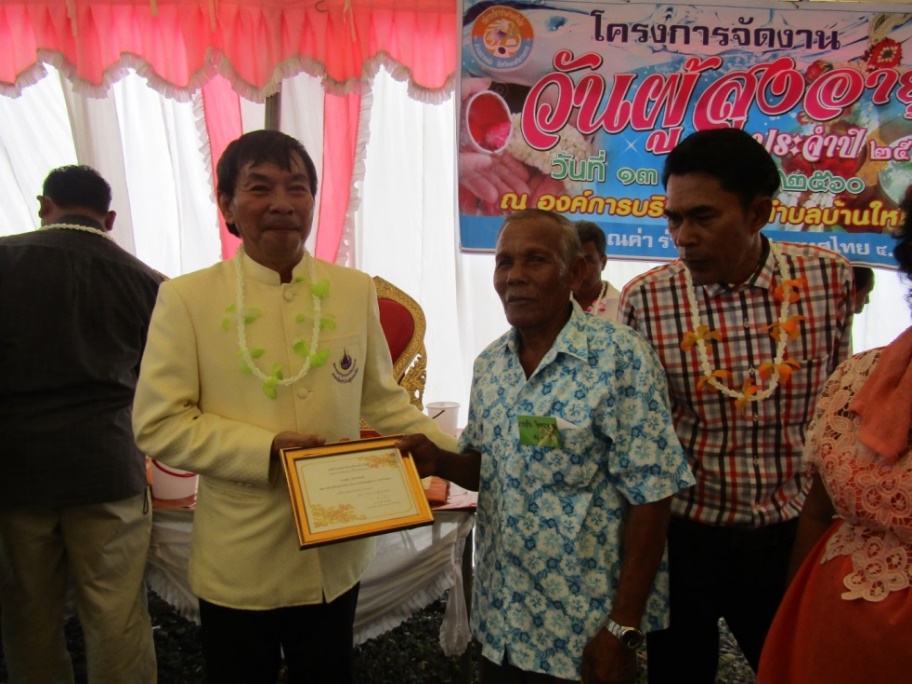 1 นายไพโรจน์  หนูคง   โทร 085 465-2256นาย ไพโรจน์  หนูคง  อยุ่บ้านเลขที่ 57 หมู่ที่ 3 ตำบลบ้านใหม่ อำเภอปากพนัง จังหวัดนครศรีธรรมราขบุคคลที่มีความรู้ด้านพิธีกรรม และพิธีทางศาสนาทุกประเภท  เช่น  พิธีกรรมด้าน งานบวช งานแต่งงาน งานศพ งานขึ้นบ้านใหม่ และอื่นๆ ฯลฯ   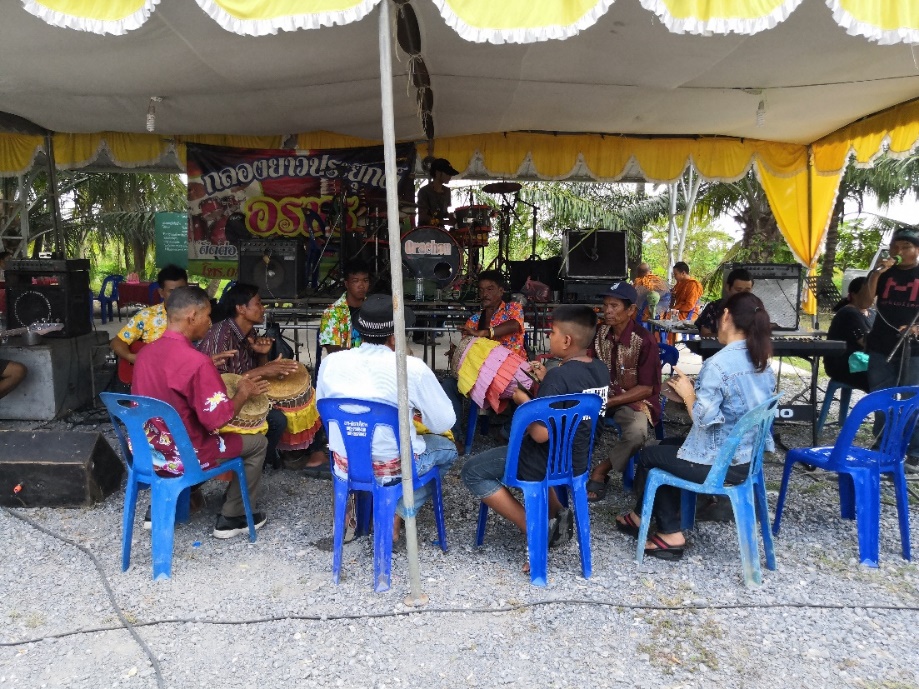 2. ด้านดนตรี ศิลปะพื้นบ้าน (ดนตรีกลองยาวอรชร ) โทร. 086 598 77425   นายทวน   อรชร  บ้านเลขที่ 80  หมู่ที่ 4  ตำบลบ้านใหม่ อำเภอปากพนัง  จังหวัดนครศรีธรรมราช  นายทวน   อรชร เป็นผู้มีความรู้ และเชี่ยวชาญด้านดนตรี และมีวงดนตรีกลองยาวแบบประยุกต์ สามารถให้ความรู้เรื่องราวด้าน เครื่องดนตรี และการสร้างอุปกรณ์เครื่องดนตรี  การเล่นเครื่องดนตรีแต่ละชนิดอีกด้วย 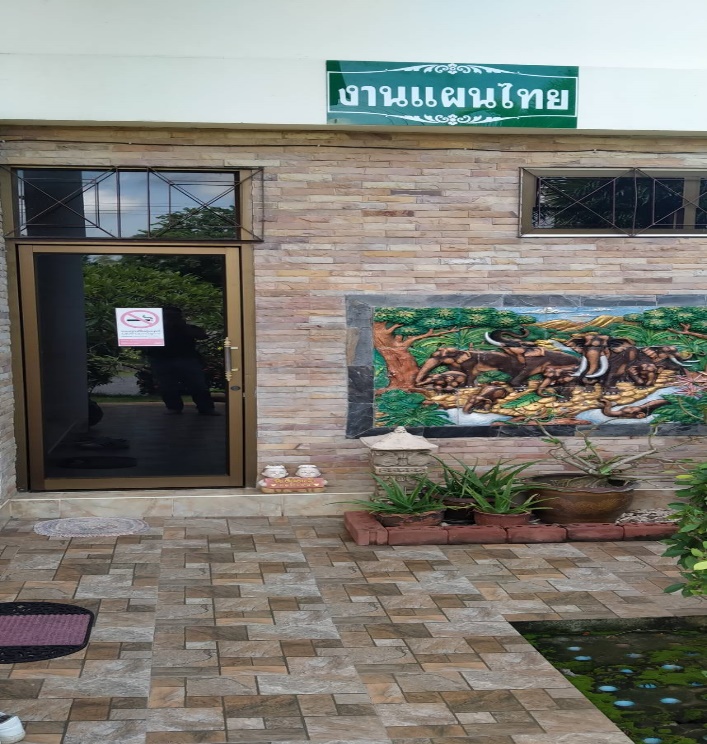 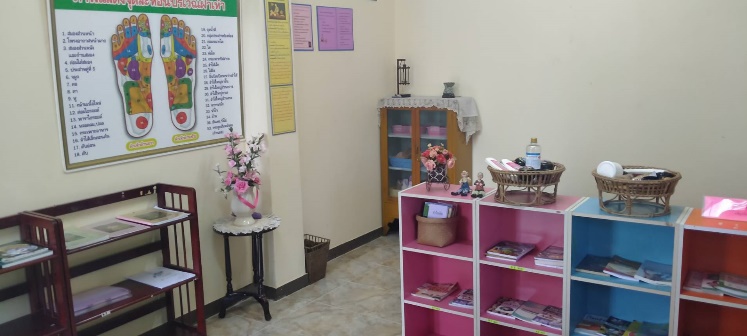 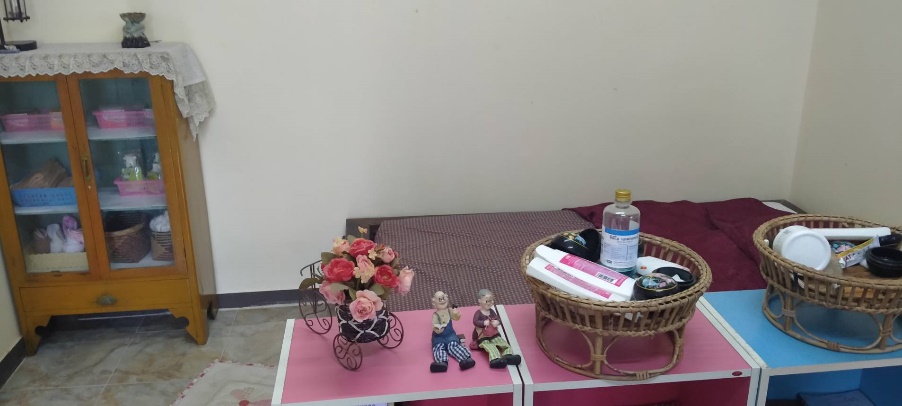 3. การบริการนวดแผนไทย อยู่ที่ รพ.สต.บ้านใหม่บน  081 256 6784ตำบลบ้านใหม่ อำเภอปากพนัง จังหวัดนครศรีธรรมราช ภายใต้การจัดตั้งโดยโรงพยาบาลส่งเสริมสุขภาพบ้านใหม่บน ซึ่งมีแนวคิดอย่างแรกที่เห็นได้ชัดเจนในการนวดแผนไทยคือ การคลายปวดกล้ามเนื้อ แก้ปัญหาเส้นยึดต่าง ๆ เนื่องจากการนวดแผนไทยจะมีท่ากดจุดที่กระจายตามตำแหน่งสำคัญทั่วร่างกาย ซึ่งจุดนี้สำคัญมาก และต้องกระทำโดยผู้ที่ได้รับการอบรมคุณวุฒิด้านนี้โดยเฉพาะ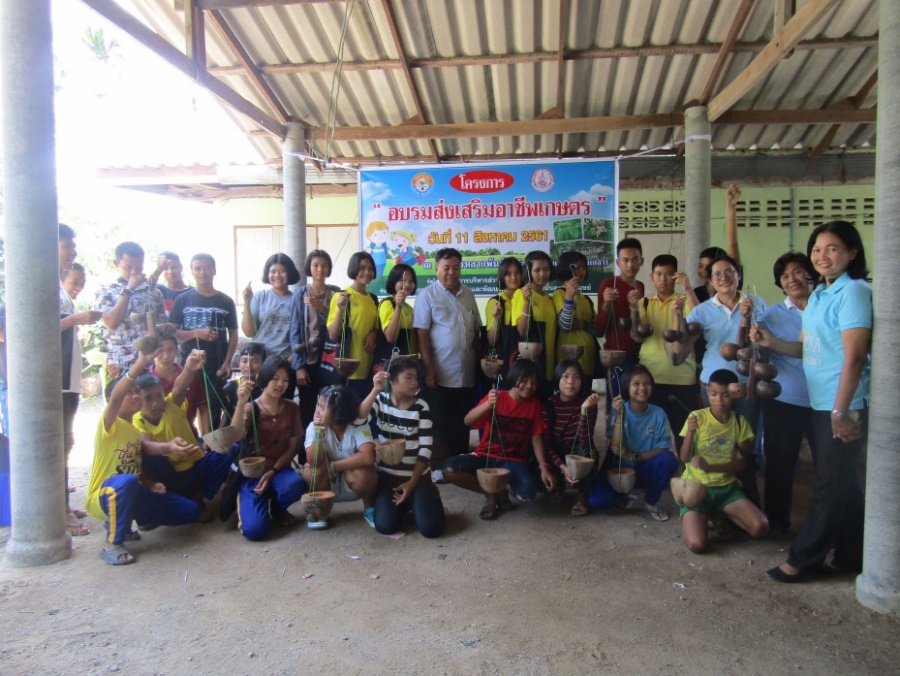 4. สวนพืชลุงเลิศ  081 -4980257		สวนพืชเกษตรลุงเลิศ  เป็นแหล่งท่องเที่ยวเชิงเกษตร และเป็นแหล่งเรียนรู้ด้านพืชสวนสมุนไพรและร้านขายดอกไม้  ตั้งอยู่บ้านเลขที่ 78 หมู่ที่ 8 ตำบลบ้านใหม่ อำเภอปากพนัง จังหวัดนครศรีธรรมราช  โทร 085-7966029 มีพืชสมุนไพรหลากหลายชนิด รวมทั้งพืชท้องถิ่นและสอนการทำกระถางดอกไม้ จากวัสดุเหลือใช้ต่างๆ  และสอนเทคนิคด้านการเพาะชำกล้าไม้ทุกชนิด                                   5. นายจัด  เขียวเหลือ  (หมองู)นายกระจัด   เขียวเหลือ บ้านเลขที่ 36 หมู่ที่ 6 ตำบลบ้านใหม่ อำเภอปากพนัง จังหวัดนครศรีธรรมราช  เป็นผู้เชี่ยวชาญด้านถอนพิษงู  โดยใช้พืชสมุนไพรที่มีความจำเป็นต่อการถอนพิษงู ซึ่งหลายชนิดหาไม่ได้แล้วในปัจจุบัน ส่วนวิชาการถอนพิษงู และการเลือกใช้สมุนไพร  หมู่ที่ชื่อหมู่บ้าน1ปากคลอง2เกาะรุ้ง3บางไทรนนท์4บางคุระ5บางคุระ6บางไผ่7บางหมัน8ใหม่บน